　卒園生のみなさんへ！！　　　　　　AKBありがと運動会をします♪♪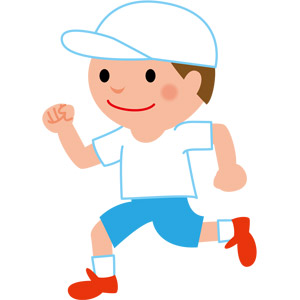 岸和田学園を建て直すので、ありがとうの気持ちを込めてお別れセレモニーをしたいと思います。運動会は徒競走、借り物競争、パンくい競争、綱引きを予定しています。よかったら参加してくださいね！！